О выражении согласия населения Пермского муниципального района на преобразование поселений, входящих в состав Пермского муниципального района,путем их объединенияв Пермский муниципальныйокруг Пермского края 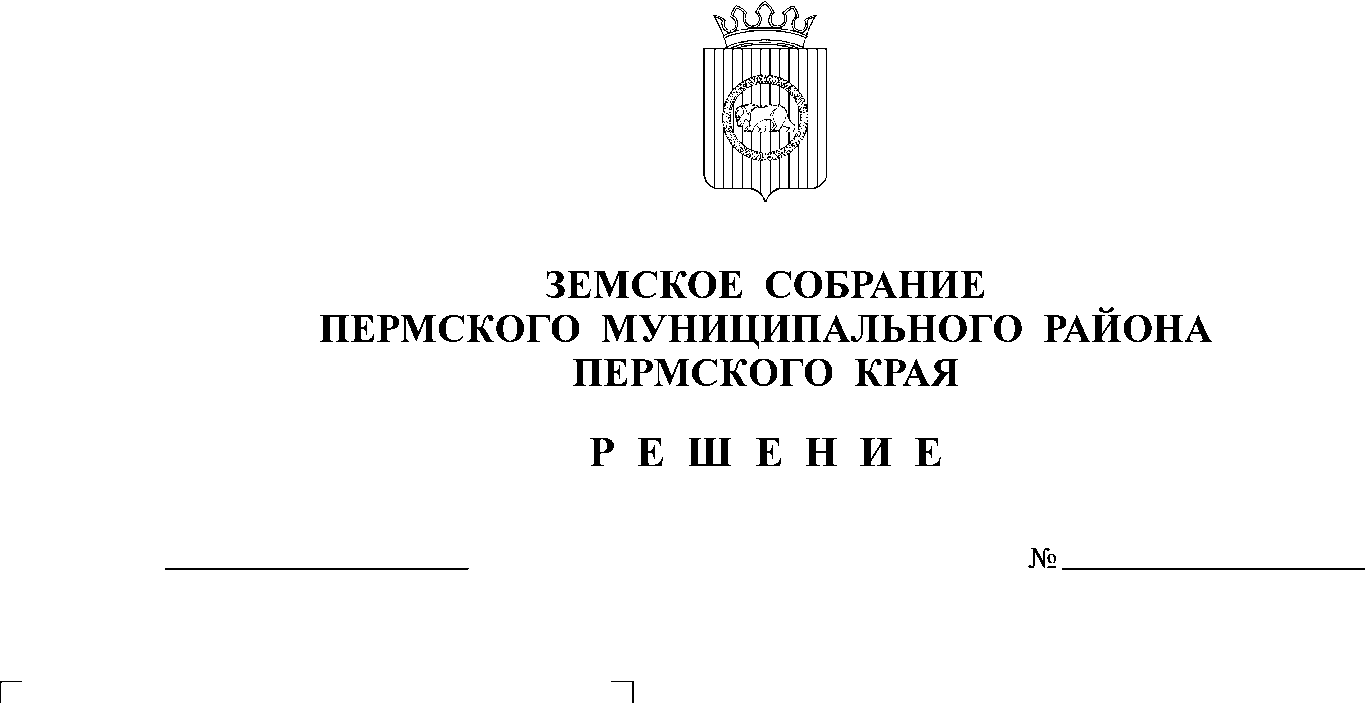 В соответствии с частью 3.1-1 статьи 13, пунктом 4 части 3 статьи 28 Федерального закона от 06 октября 2003 г. № 131-ФЗ «Об общих принципах организации местного самоуправления в Российской Федерации», пунктом 8 части 2 статьи 25 Устава муниципального образования «Пермский муниципальный район», Положением об организации и проведении публичных слушаний в Пермском муниципальном районе Пермского края, утвержденным решением Земского Собрания Пермского муниципального района Пермского края от 27 мая 2021 г. № 147, Земское Собрание РЕШАЕТ: 1. Выразить по результатам проведения публичных слушаний согласие населения Пермского муниципального района на преобразование Бершетского, Гамовского, Двуреченского, Заболотского, Кондратовского, Кукуштанского, Култаевского, Лобановского, Пальниковского, Платошинского, Савинского, Сылвенского, Усть-Качкинского, Фроловского, Хохловского, Юговского,         Юго-Камского сельских поселений, входящих в состав Пермского муниципального района, путем их объединения в Пермский муниципальный округ Пермского края.2. Направить настоящее решение в представительные органы Бершетского, Гамовского, Двуреченского, Заболотского, Кондратовского, Кукуштанского, Култаевского, Лобановского, Пальниковского, Платошинского, Савинского, Сылвенского, Усть-Качкинского, Фроловского, Хохловского, Юговского,         Юго-Камского сельских поселений, входящих в состав Пермского  муниципального района.3. Настоящее решение опубликовать в газете «НИВА», а также разместить на официальном сайте Пермского муниципального района в сети «Интернет».4. Настоящее решение вступает в силу со дня его официального опубликования.Глава муниципального района	   В.Ю. ЦветовПредседатель Земского Собрания	Д.В. Гордиенко